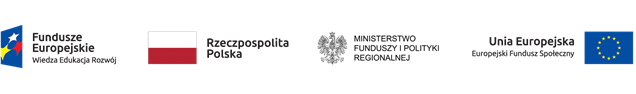 Załącznik nr  14 do Regulaminu przyznawania środków finansowych na założenie własnej działalności gospodarczej oraz wsparcia pomostowego UMOWA NR................ O UDZIELENIE FINANSOWEGO WSPARCIA POMOSTOWEGOw ramachOsi Priorytetowej I – Rynek pracy otwarty dla wszystkichDziałania 1.2 Wsparcie osób młodych na regionalnym rynku pracy, Poddziałania 1.2.1 Wsparcie udzielane z Europejskiego Funduszu Społecznegozawarta w.................................. w dniu ….................. pomiędzy: Dolnośląską Agencją Rozwoju Regionalnego S. A. z siedzibą w w Szczawnie – Zdroju, ul.Szczawieńska 2 , 58-310 Szczawno Zdrój,  zwaną dalej „Beneficjentem”, reprezentowanym przez:….………………………………………………………a.......................................................................................................................................................................................................................................................................................................................... [Nazwa firmy, adres, telefon, fax], reprezentowanym przez.............................................zwanym dalej Uczestnikiem projektu.Projekt  DOBRY BIZNES” realizowanego  w ramach Poddziałania 1.2.1. Programu Operacyjnego Wiedza Edukacja Rozwój 2014-2020, współfinansowanego ze środków Europejskiego Funduszu Społecznego,§ 1Przedmiot umowyPrzedmiotem niniejszej Umowy jest udzielenie przez Beneficjenta finansowego wsparcia pomostowego, przeznaczonego na wspomaganie Uczestnika projektu w okresie do 6 miesięcy od dnia rozpoczęcia działalności gospodarczej, zgodnie z Wnioskiem nr …………….złożonym przez (dane Uczestnika Projektu)......................, stanowiącym załącznik nr 2 do niniejszej Umowy. Uczestnik projektu otrzymuje środki finansowe w ramach wsparcia pomostowego na zasadach i warunkach określonych w niniejszej Umowie na pokrycie wydatków koniecznych do sfinansowania w pierwszym okresie prowadzenia działalności gospodarczej. Uczestnik projektu przyjmuje wsparcie pomostowe na zasadach i warunkach określonych w niniejszej Umowie oraz załącznikach, które stanowią integralną część Umowy.§ 2 Okres udzielania wsparcia pomostowego Wsparcie pomostowe udzielane jest maksymalnie na okres 6 miesięcy, tj. od dnia   ...................... do dnia.................. § 3Finansowanie wsparcia pomostowegoCałkowita kwota przyznanej pomocy na wsparcie pomostowe wynosi
.............PLN (słownie: ....................... PLN). Wsparcie pomostowe wypłacone zostanie w  następujący sposób:- liczba rat: ……….- wysokość każdej z rat w PLN (słownie…..).Beneficjent w dniu podpisania niniejszej Umowy zobowiązany jest wydać Uczestnikowi projektu zaświadczenie o udzielonej pomocy de minimis, zgodnie z rozporządzeniem Rady Ministrów z dnia 20 marca 2007 r. w sprawie zaświadczeń o pomocy de minimis i pomocy de minimis w rolnictwie lub rybołówstwie.Uczestnik projektu zobowiązany jest do przechowywania dokumentacji związanej 
z otrzymaną pomocą przez okres 10 lat, licząc od dnia podpisania niniejszej Umowy oraz udostępniania tejże dokumentacji, jak również stosownych informacji dotyczących udzielonej pomocy na żądanie uprawnionych podmiotów.Wszystkie płatności będą dokonywane przez Beneficjenta w PLN na rachunek bankowy Uczestnika projektu nr …………………………………………………… prowadzony w złotych polskich. Wsparcie pomostowe jest przyznawane wyłącznie w kwocie netto (bez podatku VAT).§ 4Postanowienia szczegółowe dotyczące wypłaty i wydatkowania wsparcia pomostowegoUczestnik projektu zobowiązuje się do wydatkowania wsparcia pomostowego, będącego przedmiotem Wniosku, o którym mowa w § 1 ust. 1, z najwyższym stopniem staranności oraz zgodnie z ww. Wnioskiem oraz postanowieniami niniejszej Umowy.Rozliczenie wydatków przewidzianych we Wniosku, o którym mowa w § 1 ust. 1 nastąpi poprzez: złożenie comiesięcznego rozliczenia na Formularzu rozliczenia otrzymanych transz wsparcia pomostowego zgodnie z Załącznikiem nr 4 do umowy do 10 dnia kalendarzowego kolejnego miesiąca. Do każdego rozliczenia należy dołączyć oświadczanie na Załączniku numer 5 do umowy jeśli nadal będą przyznawane instrumenty wsparcia COVID-19. Ponadto wymagane będzie: dołączenie kopii dokumentów księgowych – potwierdzających ponoszone wydatki (potwierdzone za zgodność z oryginałem) i przedstawienie dowodów zapłaty dokumentów księgowych ujętych w zestawieniu (dokonanych z konta bankowego przedsiębiorstwa utworzonego w ramach projektu).Wsparcie pomostowe zostanie wypłacone pod warunkiem rozpoczęcia prowadzenia działalności gospodarczej i wniesienia zabezpieczenia prawidłowej realizacji umowy.Zabezpieczenie prawidłowej realizacji umowy wniesione zostanie w formie ………………………….Wypłata pierwszej raty nastąpi w terminie 5 dni od dnia podpisania niniejszej Umowy, z zastrzeżeniem ust. 3. § 5Obowiązki kontrolneUczestnik projektu zobowiązany jest poddać się monitoringowi i kontroli uprawnionych organów w zakresie prawidłowości wydatkowania przyznanego finansowego wsparcia pomostowego oraz prowadzenia działalności gospodarczej. Główny obowiązek monitorowania i kontroli w zakresie prawidłowości wydatkowania przyznanego finansowego wsparcia pomostowego oraz prowadzenia działalności gospodarczej spoczywa na Beneficjencie.Jeżeli na podstawie czynności kontrolnych przeprowadzonych przez uprawnione organy zostanie stwierdzone, że Uczestnik projektu wykorzystał całość lub część przyznanego wsparcia pomostowego niezgodnie z niniejszą umową oraz dokumentami programowymi, w tym dokumentami określającymi warunki udzielania pomocy de minimis, zobowiązany jest on do zwrotu tych środków odpowiednio w całości lub w części wraz z odsetkami w wysokości określonej jak dla zaległości podatkowych, liczonymi od dnia udzielenia wsparcia, w terminie 30 dni kalendarzowych od dnia otrzymania wezwania do zwrotu od Beneficjenta, na rachunek wskazany w wezwaniu.W przypadku zamknięcia, likwidacji lub zawieszenia działalności gospodarczej prowadzonej przez Uczestnika w okresie otrzymywania wsparcia jest on zobowiązany do poinformowania Beneficjenta o tej okoliczności w terminie 7 dni kalendarzowych od dnia jej wystąpienia. W przypadku, o którym mowa w ust. 3 i 4 ma zastosowanie § 8. § 6Pomoc publicznaPomoc, o której mowa w § 2 i 3, stanowi pomoc de minimis i jest udzielana na podstawie Rozporządzenia Komisji (UE) nr 1407/2013 z dnia 18 grudnia 2013 roku w sprawie stosowania art. 107 i 108 Traktatu o funkcjonowaniu Unii Europejskiej do pomocy de minimis. W przypadku stwierdzenia, iż nie zostały dotrzymane warunki udzielania pomocy                                 Uczestnik projektu zobowiązuje się do zwrotu całości lub części przyznanej pomocy wraz z odsetkami naliczanymi jak dla zaległości podatkowych od dnia udzielenia pomocy, na zasadach i w terminie określonym w § 8.Beneficjent oraz Uczestnik projektu zobowiązują się do wypełniania wszelkich obowiązków jakie nakładają na nich przepisy prawa unijnego i krajowego w zakresie pomocy publicznej.Uczestnik projektu jest zobowiązany do zwrotu kwoty stanowiącej równowartość udzielonej pomocy, co do której Komisja Europejska wydała decyzję o obowiązku zwrotu pomocy, niezwłocznie informuje o tym fakcie Beneficjenta.Do czasu wykonania przez Uczestnika projektu obowiązku, o którym mowa w ust. 4, żadna pomoc publiczna nie może zostać udzielona, a w przypadku jej wcześniejszego udzielenia – wypłacona  Uczestnikowi projektu.§ 7Zmiana umowyWszelkie zmiany Umowy, wymagają aneksu w formie pisemnej, pod rygorem nieważności, z wyjątkiem zmian w zestawieniu wydatków. Zmianom nie podlega część wsparcia przeznaczona na wydatki na składki na ubezpieczenie społeczne.Jeżeli wniosek o zmianę Umowy pochodzi od Uczestnika projektu, musi on przedstawić ten wniosek Beneficjentowi nie później niż w terminie 7 dni kalendarzowych przed dniem, w którym zmiana Umowy w tym zakresie powinna wejść w życie. Zasada, o której mowa w ust. 2 nie dotyczy sytuacji, gdy niezachowanie terminu, 
o którym mowa w ust. 2 nastąpi z przyczyn niezależnych od Uczestnika projektu lub gdy została ona zaakceptowana pisemnie przez Beneficjenta.Obowiązki i prawa wynikające z Umowy oraz związane z nią płatności nie mogą być w żadnym wypadku przenoszone na rzecz osoby trzeciej. § 8Zwrot otrzymanych środkówUczestnik projektu ma obowiązek dokonania zwrotu całości otrzymanych środków wraz z należnymi odsetkami naliczonymi jak dla zaległości podatkowych od dnia udzielenia wsparcia do dnia zapłaty, w terminie 30 dni kalendarzowych od dnia otrzymania wezwania Beneficjenta, jeżeli: prowadził działalność gospodarczą przez okres krótszy niż 12 miesięcy od dnia rozpoczęcia, tj. dokonał jej zamknięcia lub likwidacji. Do okresu prowadzenia działalności zalicza się przerwy w jej prowadzeniu z powodu choroby lub korzystania ze świadczenia rehabilitacyjnego,   zawiesił prowadzenie działalności gospodarczej w okresie 12 miesięcy prowadzenia działalności gospodarczej, na podstawie kontroli stwierdzony zostanie brak rzeczywistego prowadzenia działalności gospodarczej,zmienił formę prawną prowadzonej działalności gospodarczej w okresie 12 miesięcy od dnia jej rozpoczęcia, za wyjątkiem zawiązania spółki cywilnej, jawnej lub partnerskiej przez Uczestników projektu prowadzących indywidualną działalność gospodarczą oraz sytuacji uzyskania uprzedniej zgody Beneficjenta,nie wypełnił, bez usprawiedliwienia, zobowiązań wynikających z umowy i po otrzymaniu pisemnego upomnienia nadal ich nie wypełnienia lub nie przedstawił 
w wyznaczonym przez Beneficjenta terminie stosownych wyjaśnień,nie usunął braków lub nie złożył wyjaśnień, dotyczących całości zestawienia poniesionych ze wsparcia finansowego wydatków,otrzymane środki zostały w całości wykorzystane niezgodnie z przeznaczeniem,przedstawił fałszywe lub niepełne oświadczenia w celu uzyskania finansowego wsparcia pomostowego, jeśli oświadczenia te mają wpływ na prawidłowe wydatkowanie całości otrzymanego wsparcia.Uczestnik projektu ma obowiązek dokonania zwrotu części otrzymanych środków wraz z należnymi odsetkami naliczonymi jak dla zaległości podatkowych od dnia udzielenia wsparcia do dnia zapłaty, w terminie 30 dni kalendarzowych od dnia otrzymania wezwania do zwrotu od Beneficjenta, jeżeli:nie zostaną spełnione warunki zawarte w § 4 ust. 2 dotyczące części wydatkowanych środków, otrzymane środki zostały w części wykorzystane niezgodnie z przeznaczeniem,przedstawił fałszywe lub niepełne oświadczenia w celu uzyskania finansowego wsparcia pomostowego, jeśli oświadczenia te mają wpływ na prawidłowe wydatkowanie części otrzymanego wsparcia.Zwrot środków wraz z odsetkami nastąpi na wskazany w wezwaniu rachunek bankowy Beneficjenta.W przypadku gdy Uczestnik projektu nie dokonał w wyznaczonym terminie zwrotu, 
o którym mowa w ust. 1 i 2, Beneficjent podejmie czynności zmierzające do odzyskania należnych środków finansowych, z wykorzystaniem dostępnych środków prawnych, w szczególności zabezpieczenia, o którym mowa w § 4 ust. 4. Koszty czynności zmierzających do odzyskania nieprawidłowo wykorzystanego wsparcia obciążają Uczestnika projektu.O czynnościach podjętych w związku z sytuacją, o której mowa w ust. 4, Beneficjent informuje Instytucję Pośredniczącą w ciągu 14 dni kalendarzowych od dnia podjęcia tych czynności. § 9Rozwiązanie umowyUczestnik projektu może rozwiązać Umowę bez wypowiedzenia w każdym momencie, z zastrzeżeniem ust. 3.Beneficjent rozwiązuje Umowę ze skutkiem natychmiastowym i bez wypłaty jakichkolwiek odszkodowań gdy Uczestnik projektu:nie wypełni, bez usprawiedliwienia, zobowiązań umownych i po otrzymaniu pisemnego upomnienia nadal ich nie wypełnia lub nie przedstawi w wyznaczonym przez Beneficjenta terminie stosownych wyjaśnień,prowadził działalność gospodarczą przez okres krótszy niż 12 miesięcy od dnia rozpoczęcia, tj. dokona jej likwidacji lub zawieszenia. Do okresu prowadzenia działalności zalicza się przerwy w jej prowadzeniu z powodu choroby lub korzystania ze świadczenia rehabilitacyjnego,zmieni formę prawną prowadzonej działalności gospodarczej w okresie 12 miesięcy od dnia jej rozpoczęcia, za wyjątkiem zawiązania spółki cywilnej, jawnej lub partnerskiej przez Uczestników projektu prowadzących indywidualną działalność gospodarczą oraz sytuacji uzyskania uprzedniej zgody Beneficjenta,przedstawi fałszywe lub niepełne oświadczenia w celu uzyskania finansowego wsparcia pomostowego, które ma wpływ na prawidłowe wydatkowanie całości otrzymanego wsparcia,na podstawie kontroli stwierdzony zostanie brak rzeczywistego prowadzenia działalności gospodarczej,udzielił zamówienia publicznego osobom, z którymi łączy lub łączył go związek małżeński, stosunek pokrewieństwa lub powinowactwa i/ lub związek z tytułu przysposobienia, opieki lub kurateli.W przypadku, o którym mowa w ust. 1 oraz w ust. 2, gdy rozwiązanie Umowy nastąpi po otrzymaniu wsparcia, o którym mowa w § 3 Uczestnik projektu zobowiązany jest zwrócić w całości otrzymane środki wraz z odsetkami naliczonymi jak dla zaległości podatkowych od dnia udzielenia wsparcia do dnia zapłaty, w terminie 14 dni od dnia otrzymania wezwania Beneficjenta na rachunek wskazany przez Beneficjenta. W przypadku opisanym w ust. 3 zastosowanie mają zapisy § 8 ust. 4 i 5.§ 10 KorespondencjaWszelka korespondencja związana z realizacją niniejszej Umowy będzie prowadzona w formie pisemnej oraz z powołaniem się na numer niniejszej Umowy. Korespondencja będzie kierowana na poniższe adresy:Do Beneficjenta: Dolnośląska Agencja Rozwoju Regionalnego S. A., ul. Szczawieńska 2, 58-310 Szczawno ZdrójDo Uczestnika projektu: …………………………………………………………………………..(nazwa i adres Uczestnika projektu)§ 11Postanowienia końcowePostanowienia niniejszej Umowy podlegają prawu polskiemu.	Wszelkie spory między Beneficjentem a Uczestnikiem projektu związane z realizacją niniejszej Umowy podlegają rozstrzygnięciu przez sąd powszechny właściwy dla siedziby Beneficjenta.Umowę sporządzono w dwóch jednobrzmiących egzemplarzach: jednym dla Beneficjenta oraz jednym dla Uczestnika projektu.Umowa wchodzi w życie w dniu podpisania jej przez obie strony.§ 12ZałącznikiNastępujące dokumenty są załącznikami do niniejszej Umowy i stanowią jej integralną część:Załącznik 1: 	Pełnomocnictwo Beneficjenta (jeśli dotyczy).Załącznik 2: 	Wniosek/kopia Wniosku o przyznanie wsparcia pomostowego Uczestnika Projektu wraz z załącznikami.Załącznik 3: 	Oświadczenie potwierdzające aktualność przedstawionych danych dotyczących otrzymanej pomocy de minimis Załącznik 4: 	Formularz rozliczenia otrzymanych transz wsparcia pomostowego (zał. 15 do Regulaminu przyznawania środków finansowych na założenie własnej działalności gospodarczej oraz wsparcia pomostowego).Załącznik 5: 	Oświadczenie Uczestnika o braku podwójnego finansowania wydatków w projektach współfinansowanych ze środków Europejskiego Funduszu Społecznego (zał. 16 do Regulaminu przyznawania środków finansowych na założenie własnej działalności gospodarczej oraz wsparcia pomostowego).Załącznik 6: 	Oświadczenie dotyczące wyboru jednej ze wskazanych form zabezpieczenia (zał. 17 do Regulaminu przyznawania środków finansowych na założenie własnej działalności gospodarczej oraz wsparcia pomostowego).Załącznik 7: 	 Oświadczenie poręczyciela o dochodach i określające status poręczyciela (zał. 18 do Regulaminu przyznawania środków finansowych na założenie własnej działalności gospodarczej oraz wsparcia pomostowego).Załącznik 8: 	Oświadczenie współmałżonka poręczyciela o wyrażeniu zgody na poręczenie (zał. 19 do Regulaminu przyznawania środków finansowych na założenie własnej działalności gospodarczej oraz wsparcia pomostowego) (jeśli dotyczy).Załącznik 9: 	Oświadczenie poręczyciela o zniesieniu lub nieistnieniu wspólności majątkowej  (zał. 20 do Regulaminu przyznawania środków finansowych na założenie własnej działalności gospodarczej oraz wsparcia pomostowego) (jeśli dotyczy).Załącznik 10:	Zaświadczenie pracodawcy o wynagrodzeniu – dla poręczyciela (zał. 23 do Regulaminu przyznawania środków finansowych na założenie własnej działalności gospodarczej oraz wsparcia pomostowego) (jeśli dotyczy).Załącznik 11: 	Weksel in blanco wraz z deklaracją wekslową (zał. 24 do Regulaminu przyznawania środków finansowych na założenie własnej działalności gospodarczej oraz wsparcia pomostowego).Załącznik 12: 	Oświadczenie współmałżonka Uczestnika projektu o wyrażeniu zgody na zawarcie umowy o udzielenie wsparcia finansowego/umowy o udzielenie finansowego wsparcia pomostowego (zał. 21 do Regulaminu przyznawania środków finansowych na założenie własnej działalności gospodarczej oraz wsparcia pomostowego) (jeśli dotyczy).Załącznik 13: 	Oświadczenie Uczestnika projektu o zniesieniu lub nieistnieniu wspólności majątkowej małżeńskiej (zał. 22 do Regulaminu przyznawania środków finansowych na założenie własnej działalności gospodarczej oraz wsparcia pomostowego) (jeśli dotyczy).      Uczestnik projektu		                                          Beneficjent.............................................................                       ................................................................[Imię i nazwisko osoby/osób uprawnionych	     [Imię i nazwisko oraz pieczęć osobydo reprezentowania Uczestnika projektu]	       upoważnionej do podpisania 
      Umowy w imieniu Beneficjenta][podpis]						      [podpis][data]	     [data]